TÝDENNÍ PLÁN OD 22. 6. DO 26. 6. 2020TÝDENNÍ PLÁN OD 22. 6. DO 26. 6. 2020Přineste si igelitovou tašku na výkresy a pomůcky.V úterý 23. 6. se sejdeme, na pečení buřtů na Dubíku. Sraz v 16:30. Platí pro všechny děti i rodiče, kteří mají zájem.Děti na distančním vzdělávání: Vyzvedněte si ve škole kufříky, cvičební úbory a jiné pomůcky. Nezapomeňte se se mnou nejprve domluvit telefonicky. Vykliďte si i skříňky.V pátek se vydává vysvědčení za 2. pololetí 2019-2020. Sraz před školou v 8:15, odchod v 9:00. S sebou Čestné prohlášení.UČEBNICE ZE 4. TŘÍDY DO ŠKOLY NENOSTE, ODEVZDÁTE JE AŽ V ZÁŘÍ!!NEZAPOMEŇTE SI PŘINÉST PENÍZE NA FOTKY.Přineste si igelitovou tašku na výkresy a pomůcky.V úterý 23. 6. se sejdeme, na pečení buřtů na Dubíku. Sraz v 16:30. Platí pro všechny děti i rodiče, kteří mají zájem.Děti na distančním vzdělávání: Vyzvedněte si ve škole kufříky, cvičební úbory a jiné pomůcky. Nezapomeňte se se mnou nejprve domluvit telefonicky. Vykliďte si i skříňky.V pátek se vydává vysvědčení za 2. pololetí 2019-2020. Sraz před školou v 8:15, odchod v 9:00. S sebou Čestné prohlášení.UČEBNICE ZE 4. TŘÍDY DO ŠKOLY NENOSTE, ODEVZDÁTE JE AŽ V ZÁŘÍ!!NEZAPOMEŇTE SI PŘINÉST PENÍZE NA FOTKY.UČIVOUČIVOPondělí 22. 6.Opakování ČJ-PS str. 39, cv. 1Písemné dělení: M-PS str. 19, cv. 3, 4PŘ-Ekosystém pole str. 61-65, PS str. 36Harry Potter a Kámen mudrců -12. kapitola. Knížku si dočtěte o prázdninách, jestli budete chtít.Úterý 23. 6.  Opakování: PS str. 40, cv. 5Opakování  M-PS str. 21, cv. 1, 2, 3, 4, 5Opakování: VL-PS str. 27Děti na distančním vzdělávání úkoly už dělat nemusí. Pokud je dělat budete, pošlete mi je do 23. 6.Středa 24. 6.ÚKLID TŘÍDYČtvrtek 25. 6. ÚKLID TŘÍDY.Pátek 26. 6. VYSVĚDČENÍ. 8:30-9:00PŘEJI VÁM VŠEM KRÁSNÉ PRÁZDNINY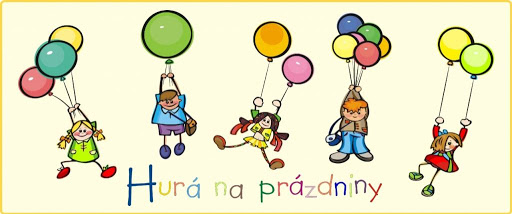 PŘEJI VÁM VŠEM KRÁSNÉ PRÁZDNINY